Урок развития устной речи на основе ознакомления с предметами и явлениями окружающей действительности в 4 коррекционном классеVIII вида.Тема: Сбор урожая: овощи, фрукты.Сценарий урокаПриложение №1Письмо от Пилюлькина« Здравствуйте, дорогие ребята!Ко мне попал в больницу  Незнайка. Он сделал салат из овощей: капусты, огурцов, помидоров. У него заболел живот.Подумайте , почему?»Приложение №2Разрезные картинки.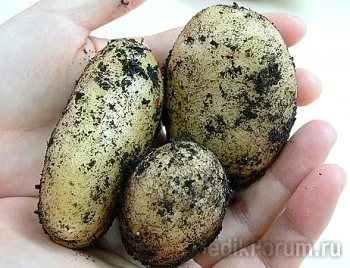 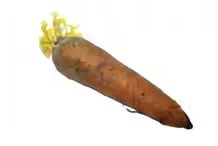 Педагогическая цельСоздать условия для систематизации и расширения знаний об овощах и фруктах; соблюдения и применения правила гигиены при употреблении овощей и фруктов.Тип урокаПрименение знаний и способов действий.Планируемые результаты (предметные)Называют тему.  Различают фрукты и овощи,  называют места сбора урожая (сад, огород).  Закрепят  знание гигиенического правила о мытье овощей и фруктов перед едой.Личностные результатыМотивируют свои действия; анализируют и характеризуют  эмоциональные состояния и чувства окружающих, строят свои взаимоотношения с их учетом.Базовые учебные действия  Познавательные: Добывать новые знания: находить ответы на вопросы, используя учебник, свой жизненный опыт и информацию, полученную на уроке, выполнять индивидуальные задания; первоклассники познакомятся со значением витаминов в жизни человека, научатся различать овощи и фрукты.Коммуникативные: слушать и понимать речь других. Работать в парах и группах. Действовать с учетом ориентиров, выделенных учителем. Формировать коммуникативные способности:  доброжелательное отношение друг к другу, к окружающему.Регулятивные: планируют свое действие в соответствии с поставленной задачей и условиями ее реализации; учатся высказывать свое предположение (версию) на основе работы с содержанием учебника; слушать собеседника и вести диалог, излагать свое мнение; аргументировать свою точку зрения.Основное содержание темы, понятия и термины Овощи и фрукты.   ГигиенаОбразовательные ресурсы и оборудованиеПрезентация,        муляжи овощей и фруктов, учебник, рабочая тетрадь. Напольные тактильные коврики.  Этапы урокаЦельдеятельностиДействия учителяДействия обучающихсяПланируемый результатI. Организационный моментМотивирование 
к учебной деятельностиПриветствует обучающихся.Прозвенел звонок для нас,Все зашли спокойно в класс,Ты готов начать урок?Всё ль на месте? Всё ль в порядке Книжки, ручки и тетрадки?Встали все у парт красиво,Поздоровались учтиво,  Тихо сели, спинки прямо.Все с улыбочкой вздохнёмИ наш урок начнём.- Здравствуйте, ребята. Сегодня у нас урок окружающего мира, но он будет необычным – мы много узнаем и многому научимся. Но сначала я прошу вас выйти к доске, стать в круг и взяться за руки. Представьте, что вы пришли на выставку разных овощей и фруктов, которые можно попробовать. Попробуйте дыню, вкусно? Покажите, какая она вкусная. А теперь попробуйте лимон. Покажите, какой он на вкус. Откусите яблоко, покажите какое яблоко. А теперь представьте, что вдруг ниоткуда взялась радуга. Покажите, как вы удивились.- Какое у вас сейчас настроение? Покажите, какое у вас настроение.- такое хорошее настроение мы постараемся сохранить до конца урока.   Давайте скажем себе: я много узнаю, я многому научусь, буду внимательным и активным! А теперь пройдите на свои места.Приветствуют учителя. Организуют свое рабочее место, проверяют наличие индивидуальных учебных принадлежностей на столеЛичностные результаты:проявляют эмоциональную отзывчивость на слова учителяII. Проверка домашнего заданияСамооценка подготовки домашнего задания А теперь посмотрите на слайд.Запомните все предметы, закройте глазки, откройте, определите, что изменилось?Слайд №2,3,4Назовите лишний предмет.(5 слайд). Почему груша лишняя? Упражнение на развитие памяти. Игра «Собери корзину» (6 слайд)Учитель начинает игру с предложения «Я кладу в корзину картофель»Примечание: Слабых детей включать в игру первыми.Что общего у всех предметов?Когда мы собираем урожай?Дети смотрят на слады, запоминают, и отвечают на вопросы учителя.Следующий ученик повторяет предложение и добавляет свой предмет(овощи или фрукты). Я кладу в корзину картофель, лук. Следующий ученик добавляет цепочку слов. Игра продолжается.Дети отвечают на вопросы. (овощи, фрукты)Осенью. Личностные результаты:эмоционально «переживают» текст.Регулятивные БУД: оценивают и корректируют свою работуФизминутка для глаз (слайд №7)Физминутка для глаз (слайд №7)Физминутка для глаз (слайд №7)Физминутка для глаз (слайд №7)Физминутка для глаз (слайд №7)III. Подготовка к основному этапу занятияКонцентрация внимание на изучаемой теме.  Обращает внимание на тему урока.  Посмотрите к нам пришёл на урок Пилюлькин и принёс нам задание, из которого вы узнаете тему урока. Тема нашего урока зашифрована.9,2,7,8    10,8,7,4,1,15:,  7,3,7,13,5  5   12,8,10,6,11,14.Вот ключ, чтобы её узнать:Замените цифры буквами и узнаете, какие слова загаданы. Итак, тема нашего урока…(Сбор урожая: овощи и фрукты).А это тема новая? А зачем нам снова изучать фрукты и овощи?Чтобы закрепить знания об овощах и фруктах.    Разгадывают зашифрованные слова,  определяют тему урока «Сбор урожая: овощи и фрукты» , ставят цель урока.Закрепить знания об овощах и фруктах.Личностные результаты:проявляют познавательный интерес.Регулятивные БУД: определяют учебную задачу.Коммуникативные БУД:высказывают свое мнениеIV. Усвоение новых знаний и способов действийОзнакомление 
с содержанием   Уважаемый Пилюлькин прислал для каждой группы свои задания1 группа (сильные) получают письмоПриложение 12 группа (слабые) получают разрезные картинки с грязными овощамиПриложение 2Почему заболел Незнайка?Как вы думаете почему появились грязные овощи на доске? Дети 1 группы читают текст, делают вывод о том, что овощи перед едой нужно мыть.Дети 2 группы складывают картинки и определяют, что овощи грязные.Вырабатывают правила гигиены.Личностные результаты:эмоционально воспринимают стихотворение.Коммуникативные БУД:воспринимают текст с учетом поставленной учебной задачиV. Применение знаний 
и способов действий  Совершенствование навыка работы с  текстом  
 Давайте нашему Незнайке расскажем, где растут овощи и фрукты.Упражнение на развитие памяти, связной речи.2 ученика составляют предложения. Затем произносят поочередно. Затем меняются картинками, каждый должен произнести текст товарища. Все следят за точностью ответов (слайд 8-11).В садуВ саду растут яблони, груши, сливы. Осенью люди собирают урожай фруктов и ягод. Они готовят из них соки, варенье, компот. Делают заготовки на зиму. В огородеВ огороде растут овощи. Осенью люди собирают урожай картофеля, моркови, капусты, огурцов, помидоров, свеклы. Они готовят из них заготовки на зиму. Слайды №10,№11Дети составляют предложения по опорным словам. Один обучающийся составляет связный тест по теме «Овощи», «Фрукты»Предметные результаты:выразительно читают, отвечают на вопросы по содержанию.Познавательные БУД:овладевают навыками смыслового чтения, осуществляют анализ.Коммуникативные БУД:формулируют собственное мнение и позициюФизминутка (на стене приклеены овощи, фрукты, дети «шагают» ладошками сначала по фруктам, потом по овощам.(если позволяет время, дети «шагают» по заданным цветам) Слайд №12Физминутка (на стене приклеены овощи, фрукты, дети «шагают» ладошками сначала по фруктам, потом по овощам.(если позволяет время, дети «шагают» по заданным цветам) Слайд №12Физминутка (на стене приклеены овощи, фрукты, дети «шагают» ладошками сначала по фруктам, потом по овощам.(если позволяет время, дети «шагают» по заданным цветам) Слайд №12Физминутка (на стене приклеены овощи, фрукты, дети «шагают» ладошками сначала по фруктам, потом по овощам.(если позволяет время, дети «шагают» по заданным цветам) Слайд №12Физминутка (на стене приклеены овощи, фрукты, дети «шагают» ладошками сначала по фруктам, потом по овощам.(если позволяет время, дети «шагают» по заданным цветам) Слайд №12Обобщение опорных знанийСистематизация знаний учащихсяРабота над многозначностью слова «разбить» ( слайд 13)Что значит «разбить сад», «разбить огород», «разбить чашку».Составьте предложения со словами «разбить сад».Дети составляют предложения со словами «разбить сад», «разбить огород»Рефлексия, самооценка.Осуществление самооценкиПредлагает продолжить предложения.– Было интересно…– Было трудно…– Я выполнял(а) задания…– Теперь я могу…– Я почувствовал(а), что… _ Кто на уроке вам понравился, почему?Отвечают на вопросыРегулятивные БУД: дают оценку своим умениям; осуществляют рефлексию способов и условий действия, контроль и оценку процесса и результатов деятель-ностиДомашнее задание Комментирует домашнее задание.Нарисуйте овощи, которые нужны для приготовления салата, компота. Записывают в дневник домашнее заданиеРегулятивные БУД: принимают и сохраняют учебную задачу